Document à remplir pour chacun des héritiers et à transmettre à l’adresse : Delphine.camp.94047@paris.notaires.fr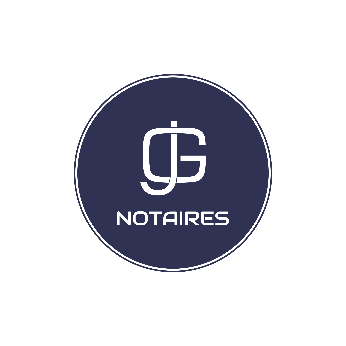 Etude de Maître Julien GARNIERMail etude.julien.garnier@paris.notaires.frTelephone 01 48 71 52 52Etude ouverte du mardi au samedi matinEn raison des fraudes aux RIB, nous remercions de nous transmettre un rib papier ou demander à l’étude de vous envoyer une demande de rib par moyen sécurisé (plateforme sécurisée ;Madame / Mademoiselle / MonsieurNOM :	Prénoms -:	Date de naissance:	Lieu de naissance :	Profession :	Nationalité :	Adresse complète :		Téléphone:	Email :	Situation familiale :	CélibatairePacsés Merci de joindre une copie de la convention et du récépissé de dépôt au greffe /service d'état-civil.Mariés à la mairie de	le	Merci de joindre une copie du contrat de mariage, le cas échéant.Veuf(ve) de M.	Divorcé(e) de M.	Décision rendue par le TGI de                                 le	Madame / Mademoiselle / MonsieurNOM :	Prénoms -:	Date de naissance:	Lieu de naissance :	Profession :	Nationalité :	Adresse complète :		Téléphone:	Email :	Situation familiale :	CélibatairePacsés Merci de joindre une copie de la convention et du récépissé de dépôt au greffe /service d'état-civil.Mariés à la mairie de	le	Merci de joindre une copie du contrat de mariage, le cas échéant.Veuf(ve) de M.	Divorcé(e) de M.	Décision rendue par le TGI de                                 le	► Serez-vous présent à la signature de l'acte ?Si non, qui vous représentera ?		MENTION LEGALE D'INFORMATION : L'office notarial dispose d'un traitement informatique pour l'accomplissement des activités notariales, notamment de formalités d'actes. A cette fin, l'Office est amené à enregistrer des données concernant les parties et à les transmettre à certaines administrations, notamment au service de la publicité foncière aux fins de publication des actes et à des fins foncières, comptables et fiscales. Conformément au Règlement (UE) 2016/679 du 27 avril 2016, chaque partie peut exercer ses droits d'accès et de rectification aux données la concernant auprès du Délégué à la protection des données désigné par/'Office Notarial à l’adresse suivante : cil@notaires.fr. Pour les seuls actes relatifs aux mutations immobilières, certaines données sur le bien et son prix, sauf opposition de la part d'une partie auprès de l'Office, seront transcrites dans une base de données immobilières à des fins statistiques.